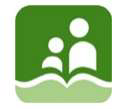 The Board of Education ofSchool District No.5 (Southeast Kootenay)Minutes - Advocacy/Education CommitteeCommittee Members				Trustee Bellina In Attendance:					Trustee Whalen 						Trustee Turner                                                                        Trustee Ayling	Regrets:										Board/District Staff in 				Trustee McPhee Attendance:					Trustee Johns 						Trustee Damstrom 						Trustee KittTrustee Lento						Silke Yardley, Superintendent									Jason Tichauer, Director, Student LearningDiane Casault, Director, Student Learning						Jennifer Roberts, District Principal Darcy Verbeurgt, District Principal                                                                 	Alan Rice, Secretary Treasurer                                                                       Gail Rousseau, Executive Assistant (Recorder)1.	COMMENCEMENT OF MEETING1.1	Call to OrderI want to acknowledge that we have gathered here in the Homelands of the Ktunaxa people.The Advocacy/Education Committee Meeting of April 27, 2021 was called to order at 9:34 a.m. by Co-Chair Bellina.1.2	Approval of AgendaAddition: Item 5.2 - Child care request in Elkford M/S that the agenda of the Advocacy/Education Committee meeting of April 27, 2021 is approved as amended.1.3	Approval of MinutesM/S that the minutes of the Advocacy/Education Committee meeting of February 22, 2021 be approved as circulated.2.	BUSINESS ARISING FROM PREVIOUS MEETING3.	DELEGATIONS/PRESENTATIONS (10 min maximum)4.	REPORTS4.1	DSAC Report - update from Trustee BellinaTrustee Bellina gave a recap of the virtual DSAC meeting held on February 24, 2021 where 44 students attended from all middle and secondary schools across the district. Director Tichauer went over the role of DSAC, the Framework for Enhancing Student Learning Order, in particular the career development piece, and asked the students what agenda items they would like to see on future DSAC agendas.  The next meeting will be held May 5, 2021.4.2	DPAC Report - Update from Trustee Turner		Trustee Turner/Superintendent Yardley reported:a discussion was held about grad ceremonies/events; parents worried about restrictions, protocols due to COVIDschools did a great job with grad last year; Superintendent Yardley met with all secondary schools just recently and they had some good ideas for this year; one parent from Fernie wants to meet with other district PACs to see what they did and DPAC helping to facilitateparents appreciated the Cheq data presentation held in February and looking forward to the EDI presentation at the May DPAC meetingmeetings continue to be well attended on Zoom4.3	Framework for Enhancing Student Learning (FESL) - update from Silke Yardley		Superintendent Yardley reported:met with principals/vice-principals yesterday and shared the draft FESL and how it ties into their school growth planswill include any feedback received by the principals/vice-principals with the Working Group which is scheduled for May 10, 2021will gather any feedback from them and then present the draft to the board at the June board meeting for final approvalmeeting again with the principals/vice-principals on May 27 to help support them with their school growth plans based on the draft FESL4.4	Child Care - Update from Alan Rice/Diane CasaultSecretary-Treasurer Rice reported:work still being done regarding the location at the Fernie Learning Centerfunds have been approved for additional space; exponential growth and enrolment at Isabella Dicken Elementarylooking at where we can put Strongstartlook at what additional services we can still offer to meet criteria for grantwaiting to hear from MCFD as lots of moving piecestalking with BCPSEA on child care as a whole working with both the BCGEU and CUPE as there are discussions as to what union child care employees would fall into; lots of questions still need to be answeredfocus is to continue working with our third party providers as we have been Strongstart employees will have a letter of agreement and will attach to our current CUPE contract; meeting with executive soon to bring StrongStart Coordinators in houseDirector Casault mentioned lots of questions out there and more information on this will be at  Policy Committee todaythe Ministry hopes to release an official ministry policy in Spring 2021Chairperson Lento mentioned the BCSTA put together policy and respective contracts for third party providersan occupancy agreement is what we would enter into with our providers; template will be shared at the Policy Committee5.	NEW BUSINESS5.1	Kootenay Christian Academy Announcement (referred from March 9 Public Board meeting) - Jason Tichauer/Alan RiceThis item will be referred to the in-camera Finance/Operations Personnel Committee meeting today.	5.2	Child Care Request from ElkfordTrustee Kitt received an email from someone wanting to start a day care facility in Elkford and asked her for a letter of support from the school district to help her in her process.  She wants to operate a 24/7 day care facility operating 365 days a year in order to cater to the mine shifts. There is currently no child care in Elkford.  Her plan is to go with school age children.  Trustee Kitt wanted to bring it to this Committee which would then be a recommendation to the Board as a whole.  A discussion took place.  Discussion included:need for a general statement and mindful of not supporting one facility over anotherdiscussion on how the letter of support would be used to advocate for child care in Elkford; should not advocate for anyone individuallya letter of support would put us in good standing regarding all the child care issues in all communitiesmedia release not needed as all approved motions are sent to mediasuggestion to send the letter to the agency making decisionsRecommendation A –M/S that board write a general letter in support of the need for child care in Elkford.6.	ACTION ITEMS FOR FUTURE MEETINGS6.1	Marisa Philips recognized at future Board/Committee meeting for her work on Aboriginal Education Logo 6.2	DSAC Initiatives - vaping strategies/approaches, climate change6.3	Dr. Atwal presenting to P/VP's re vaping at May 27 P/VP meeting7.	ITEMS FOR INFORMATION/CORRESPONDENCE7.1	BCSTA Letters to various ministries7.1.1	President Higginson to Minister Robinson	7.1.2	President Higginson to Ministers Fleming and Whiteside7.1.3	President Higginson to Ministers Kang and Whiteside7.1.4	President Higginson to Minister Whiteside re Action on Anti-Black Racism7.1.5	President Higginson to Minister Whiteside re TRB7.1.6	President Higginson to Ministers Farnworth and Whiteside7.1.7	President Higginson to Ministers Dix and Whiteside7.1.8	President Higginson to Minister Whiteside re moving forward7.1.9	President Higginson to Minister Whiteside re School Life Cycle FundingRecommendation B – M/S that the Board send the BCSTA letters written to various ministries to the appropriate committees or to district personnel for further discussion.7.2	Curriculum support for correction facilities 7.2.1	SD 42Receive and file.7.2.2	SD33 to Minister WhitesideReceive and file.7.2.3	MOE response to President HigginsonReceive and file.7.2.4	Minister Fleming to President HigginsonReceive and file.7.3	Capital Project Funding 7.3.1	SD 61Receive and file.7.4	Site Land Acquisitions – Action item - referred to the Secretary Treasurer for future discussions; last paragraph – code of conduct for members- don’t want to lose site of comments.7.4.1	UBCM to BCSTAReceive and file.7.5	School Life Cycle Funding – this has been discussed already; will wait for Ministry response; Secretary Rice has forwarded this on to the architect as well and has received comments Recommendation C – M/S that the Board send a letter to BCSTA in support of their recommendations to the BC Government for increased school life cycle funding. 7.5.1	SD 69Receive and file.7.6	Mental Health Education 7.6.1	SD 71Receive and file.7.7	Trades Funding7.7.1	Minister Kang to President Higginson – Action item - refer this letter to Director Tichauer to bring to the trades working committee. 8.	ADJOURNMENTThe Advocacy/Education Committee meeting was adjourned at 10:39 a.m.April 27, 2021, 9:30 a.m.Cranbrook Board Office